FICHE DE CONTRÔLE ASSURANCE-QUALITÉ POUR L’ANTHROPOMÉTRIENuméro d’équipe : _____STANDARDISATION DE l’Équipement ANTHROPOMÉTRIque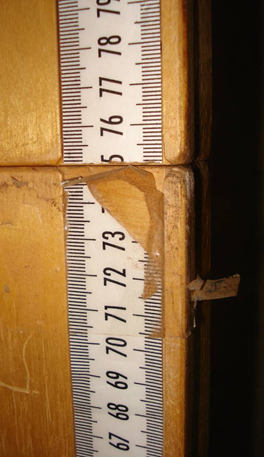 S’assurer que l’ensemble de l’équipement anthropométrique fonctionne correctement et qu’aucun outil n’est endommagé.  Si un outil est endommagé et qu’il doit êtreremplacé, enregistrez les détails dans la colonne "Remarques sur les conditions de l'équipement ".Avant le test de standardisation anthropométrique, étiqueter chaque outil avecun nombre distinct :Balances de 1 à nToises de 1 à n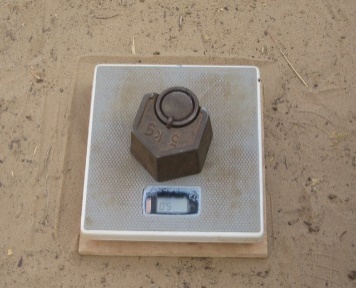 Rubans PB de 1 à nStandardiser la balance avec un poids standard (min. 5 kg) deux fois de suite.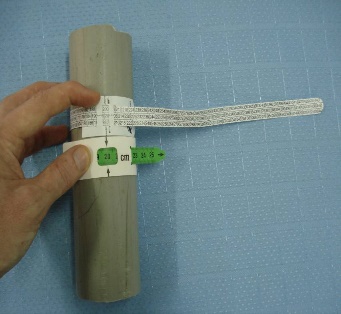 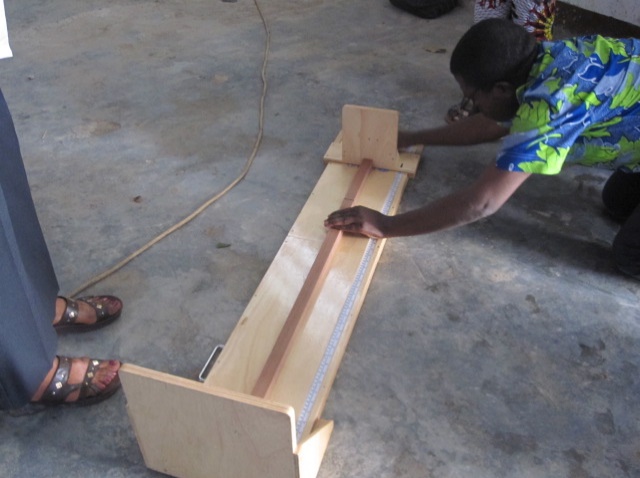 Standardiser la toise avec un bâton en bois de 110,0 cm et le ruban PB avec un tuyauen plastique.Les superviseurs doivent toujours prévoir des outils de rechange en cas de problèmes.Si un des outils ne fonctionne pas correctement pendant la collecte des données, appeler le superviseur et demander à échanger immédiatement l’outil.Date(jj/mm)Balance#Poids(0,0 kg)Toise#Longueur(000,0) (cm)Ruban PB Enfant #Circon-férence(000) (mm)Ruban PB Femme #Circon-férence (000) (mm)Remarques sur les conditions de l’équipement